     SOCIO-CULTURAL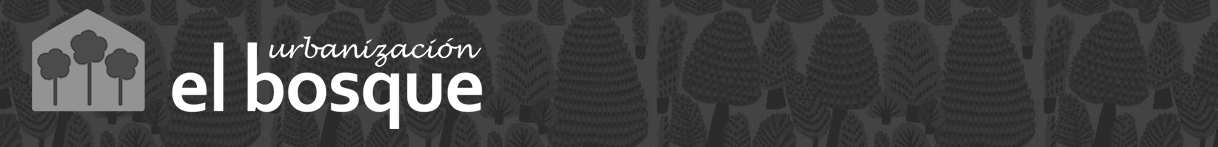 ACTIVIDADES 2015-2016Forma de Inscripción:En las oficinas de la entidad Urbanística. (A partir del 22 de Septiembre hasta el 2 de Octubre).En caso de que el taller o la actividad tenga plazas limitadas, hasta completar el aforo. (Se seguirá orden de inscripción).Normas de Talleres y Actividades:Los materiales necesarios para desarrollar cada actividad, serán por cuenta de los alumnos.Cada taller tendrá unas normas específicas que serán comunicadas por el monitor.No se podrán almacenar objetos, herramientas, etc. en el almacén de la Entidad, excepto los autorizados por los/as monitores/as.Si se deja de asistir a alguna actividad, se deberá comunicar al monitor/a y en las oficinas de la Entidad, para que sean dados de baja.Notas:Todas las actividades que programa la Vocalía de Cultura de la Entidad son totalmente gratuitas, y quienes las dirigen o realizan, vecinos de “El Bosque”, lo hacen desinteresadamente.